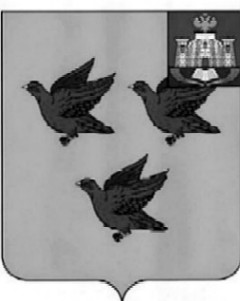 РОССИЙСКАЯ ФЕДЕРАЦИЯОРЛОВСКАЯ ОБЛАСТЬАДМИНИСТРАЦИЯ ГОРОДА ЛИВНЫПОСТАНОВЛЕНИЕ29 декабря 2023 г.	                                                                                   №117 г. ЛивныО внесении изменений в постановление администрации города Ливны от 18 сентября 2023 года № 74 «Об утверждении Положения об оплате труда работников муниципального бюджетного учреждения дополнительного образования «Спортивная школа» города ЛивныВ соответствии с Трудовым кодексом Российской Федерации, Указом Президента Российской Федерации от 7 мая 2012 года № 597 «О мероприятиях по реализации государственной социальной политики», в целях обеспечения социальной поддержки и материального стимулирования работников, администрация города Ливны п о с т а н о в л я е т:1. Внести в постановление администрации города Ливны от 18 сентября 2023 года № 74 «Об утверждении Положения об оплате труда работников муниципального бюджетного учреждения дополнительного образования «Спортивная школа» города Ливны» следующие изменения: 1.1 В приложении:1) пункт 1.7 изложить в следующей редакции: «1.7 Для работников учреждения базовая единица устанавливается в размере:а) 13 760 рублей – для тренеров-преподавателей и работников, непосредственно осуществляющих реализацию дополнительных общеразвивающих программ, дополнительных образовательных программ спортивной подготовки, организационно-методическую деятельность в области физической культуры и спорта;  б) 11 000 рублей – для руководителя учреждения, специалистов и служащих учреждения;в) 5 000 рублей – для спортсменов и спортсменов-инструкторов.»2) пункт 3.4 изложить в следующей редакции: «3.4 Ставка тренера-преподавателя учреждения определяется с учетом фактической нагрузки в процентах, согласно нормативам за одного обучающегося по формуле:От = Обт х (Нэп х Кэп + Нвс х Квс) + Км, где:От – ставка тренера-преподавателя;Обт – базовая ставка тренера-преподавателя;Нэп – норматив оплаты труда тренера-преподавателя в процентах за одного обучающегося, значения которого приведены в таблице 8;Кэп – количество спортсменов в группах;Нвс – норматив оплаты труда тренера-преподавателя в процентах за подготовку высококвалифицированного спортсмена, значения которого приведены в таблице 10;Квс – количество подготовленных высококвалифицированных спортсменов из числа занимающихся в группах на этапах спортивной подготовки;Км – ежемесячная денежная компенсация на обеспечение книгоиздательской продукцией и периодическими изданиями в размере 100 рублей.»2. Директору муниципального бюджетного учреждения дополнительного образования «Спортивная школа» города Ливны привести локальные акты учреждения в области оплаты труда работников учреждения в соответствие с Положением об оплате труда муниципального бюджетного учреждения дополнительного образования «Спортивная школа» города Ливны.3. Настоящее постановление вступает в силу с 1 января 2024 года и подлежит официальному опубликованию в газете «Ливенский вестник», а также размещению на официальном сайте администрации города в информационно-телекоммуникационной сети «Интернет» www.adminliv.ru.	4.  Контроль за исполнением настоящего постановления возложить на заместителя главы администрации города по социальным вопросам.Глава города							          	       С. А. Трубицин